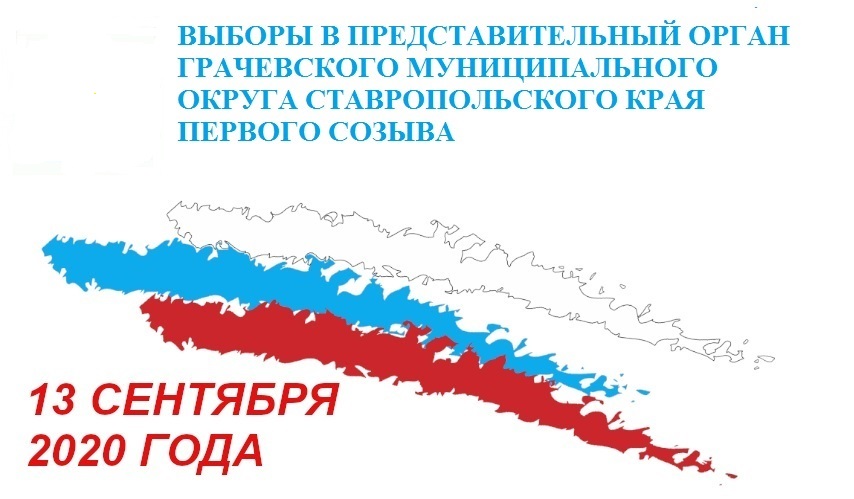 Выборы в представительный орган Грачевского муниципального округаСтавропольского края первого созыва 13 сентября 2020 годаСВЕДЕНИЯо кандидатах в депутаты представительного органа Грачевского муниципального округа Ставропольского края первого созыва, зарегистрированныхпо многомандатному избирательному округу №3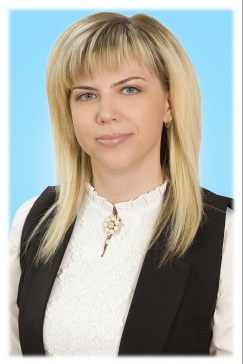 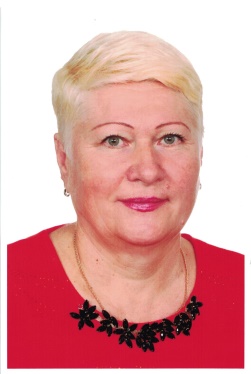 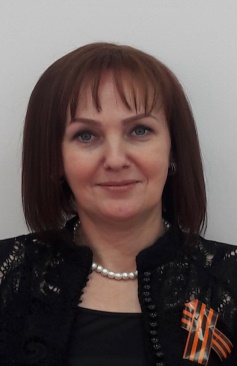 АЗАРОВАЕлена МихайловнаБУЛАТОВАНаталья ПетровнаГОНОЧЕНКООльга АлександровнаЕФИМОВАЕлизавета Сергеевна1987 года рожденияМесто рождения: город Ставрополь РСФСРМесто жительства: Ставропольский край, Грачевский район, с. СпицевкаОбразование: высшееМуниципальное казенное дошкольное образовательное учреждение «Детский сад №11» с. Спицевка Грачевского муниципального района Ставропольского края, заведующийвыдвинут: избирательным объединением Грачевским местным отделением Всероссийской политической партии «ЕДИНАЯ РОССИЯ» в Ставропольском краеСВЕДЕНИЯ О ДОХОДАХ И ИМУЩЕСТВЕОбщая сумма доходов по всем источникам в рублях: 564204,55 руб.Недвижимое имущество: ОтсутствуетТранспортные средства:ОтсутствуетКоличество банковских счетов (вкладов) и общая сумма денежных средств на всех счетах (вкладах) в рублях:4 счета – 44491,39 руб.1955 года рожденияМесто рождения: г. СтавропольМесто жительства: Ставропольский край, Грачевский район, х. Нагорныйпенсионервыдвинут: избирательным объединением Грачевским районным отделением политической партии «КОММУНИСТИЧЕСКАЯ ПАРТИЯ РОССИЙСКОЙ ФЕДЕРАЦИИ»СВЕДЕНИЯ О ДОХОДАХ И ИМУЩЕСТВЕОбщая сумма доходов по всем источникам в рублях: 194118,01 руб.Недвижимое имущество: ОтсутствуетТранспортные средства:1. Легковой автомобиль, ДЭУ DAEWOO НЕКСИЯ NEXIA, 2011 г.Количество банковских счетов (вкладов) и общая сумма денежных средств на всех счетах (вкладах) в рублях:6 счетов – 519228,16 руб.1977 года рожденияМесто рождения: с. Сергиевское Грачевского района Ставропольского краяМесто жительства: Ставропольский край, Грачевский район, с. СергиевскоеОбразование: высшееМуниципальное казенное общеобразовательное учреждение «Средняя общеобразовательная школа №5» с. Сергиевское Грачевского муниципального района Ставропольского края, директорвыдвинут: избирательным объединением Грачевским местным отделением Всероссийской политической партии «ЕДИНАЯ РОССИЯ» в Ставропольском краеСВЕДЕНИЯ О ДОХОДАХ И ИМУЩЕСТВЕОбщая сумма доходов по всем источникам в рублях: 691264,63 руб.Недвижимое имущество: Квартира, 31,8 кв.м.Транспортные средства:ОтсутствуетКоличество банковских счетов (вкладов) и общая сумма денежных средств на всех счетах (вкладах) в рублях:2 счета – 18758,43 руб.1998 года рожденияМесто рождения: гор. Ставрополь РоссияМесто жительства: Ставропольский край,                           г. СтавропольВременно не работаетвыдвинут: избирательным объединением Ставропольским региональным отделением Политической партии ЛДПР – Либерально-демократической партии РоссииСВЕДЕНИЯ О ДОХОДАХ И ИМУЩЕСТВЕОбщая сумма доходов по всем источникам в рублях:ОтсутствуетНедвижимое имущество: Квартира, 63,8 кв.м.Транспортные средства:ОтсутствуетКоличество банковских счетов (вкладов) и общая сумма денежных средств на всех счетах (вкладах) в рублях:6 счетов – 101302,43 руб.Выборы в представительный орган Грачевского муниципального округаСтавропольского края первого созыва 13 сентября 2020 годаСВЕДЕНИЯо кандидатах в депутаты представительного органа Грачевского муниципального округа Ставропольского края первого созыва, зарегистрированныхпо многомандатному избирательному округу №3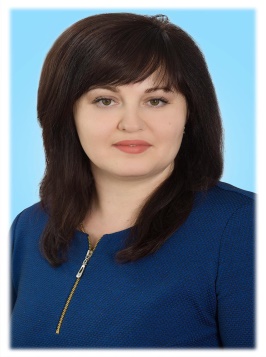 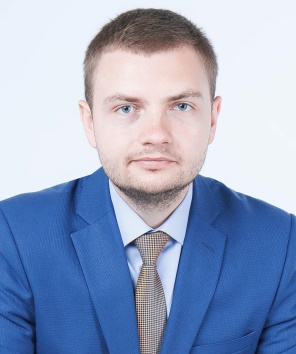 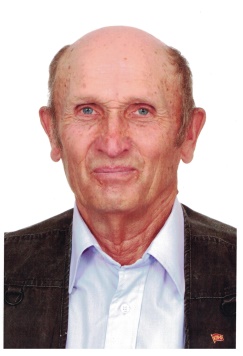 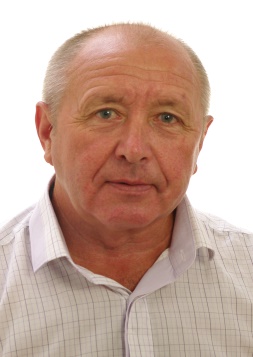 КИЛОЧЕКЕкатерина АндреевнаКУРИЛЕНКОАлександр ИвановичЛОБАЧЕВНиколай ТимофеевичПОЛЯКОВВладимир Васильевич1986 года рожденияМесто рождения: гор. Грозный Чечено-Ингушской АССРМесто жительства: Ставропольский край,                         г. СтавропольОбразование: высшееМуниципальное казенное общеобразовательное учреждение «Средняя общеобразовательная школа №6» с. Спицевка Грачевского муниципального района Ставропольского края, заместитель директоравыдвинут: избирательным объединением Грачевским местным отделением Всероссийской политической партии «ЕДИНАЯ РОССИЯ» в Ставропольском краеСВЕДЕНИЯ О ДОХОДАХ И ИМУЩЕСТВЕОбщая сумма доходов по всем источникам в рублях: 448890,31 руб.Недвижимое имущество: Комната, 16,1 кв.м.Транспортные средства:ОтсутствуетКоличество банковских счетов (вкладов) и общая сумма денежных средств на всех счетах (вкладах) в рублях:1 счет – 4511,22 руб.1990 года рожденияМесто рождения: город Ставрополь РСФСРМесто жительства: Ставропольский край,                           г. СтавропольОбразование: высшееПравительство Ставропольского края, помощник депутата Государственной Думы Федерального Собрания Российской Федерации Зайцева М.С.выдвинут: избирательным объединением Ставропольским региональным отделением Политической партии ЛДПР – Либерально-демократической партии РоссииСВЕДЕНИЯ О ДОХОДАХ И ИМУЩЕСТВЕОбщая сумма доходов по всем источникам в рублях: 21200,12 руб. Недвижимое имущество: Жилой дом, 55,2 кв.м.Земельный участок, 506,0 кв.м.Транспортные средства:ОтсутствуетКоличество банковских счетов (вкладов) и общая сумма денежных средств на всех счетах (вкладах) в рублях:2 счета – 79428,94 руб.1948 года рожденияМесто рождения: пос. Краснопартизанский Ремонтненского района Ростовской областиМесто жительства: Ставропольский край, Грачевский район, х. НагорныйОбразование: среднее профессиональноепенсионервыдвинут: избирательным объединением Грачевским районным отделением политической партии «КОММУНИСТИЧЕСКАЯ ПАРТИЯ РОССИЙСКОЙ ФЕДЕРАЦИИ»СВЕДЕНИЯ О ДОХОДАХ И ИМУЩЕСТВЕОбщая сумма доходов по всем источникам в рублях: 152475,26 руб.Недвижимое имущество: ОтсутствуетТранспортные средства:1. Грузовой автомобиль, УАЗ UAZ 3303, 1987 г.Количество банковских счетов (вкладов) и общая сумма денежных средств на всех счетах (вкладах) в рублях:3 счета – 22650,38 руб.1954 года рожденияМесто рождения: с. Старомарьевка Грачевского р-на Ставропольского краяМесто жительства: Ставропольский край, Грачевский район, с. СпицевкаОбразование: высшееООО «Агрокомплекс Ставропольский», заведующий складомвыдвинут: избирательным объединением Грачевским районным отделением политической партии «КОММУНИСТИЧЕСКАЯ ПАРТИЯ РОССИЙСКОЙ ФЕДЕРАЦИИ»СВЕДЕНИЯ О ДОХОДАХ И ИМУЩЕСТВЕОбщая сумма доходов по всем источникам в рублях: 256426,16 руб.Недвижимое имущество: Жилой дом, 81,6 кв.м.Земельный участок, 1400,0 кв.м.Транспортные средства:1. Грузовой автомобиль, УАЗ 3303, 1986 г.2. Легковой автомобиль, ХЕНДЕ HYNDAI СОЛЯРИС SOLARIS, 2018 г.Количество банковских счетов (вкладов) и общая сумма денежных средств на всех счетах (вкладах) в рублях:2 счета – 751,42 руб.Выборы в представительный орган Грачевского муниципального округаСтавропольского края первого созыва 13 сентября 2020 годаСВЕДЕНИЯо кандидатах в депутаты представительного органа Грачевского муниципального округа Ставропольского края первого созыва, зарегистрированныхпо многомандатному избирательному округу №3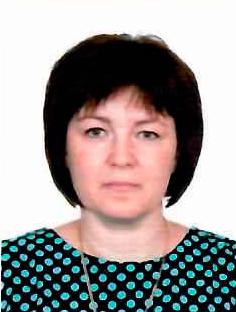 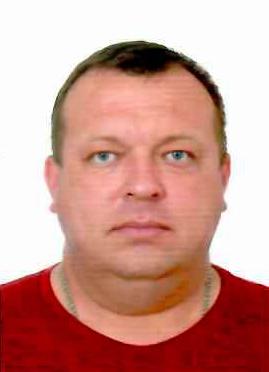 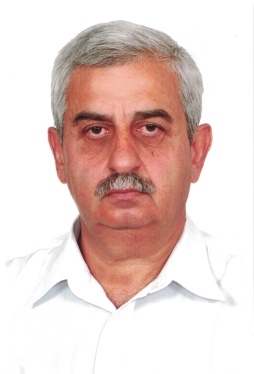 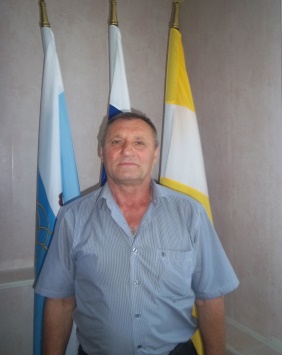 ПРИДЧЕНКОГалина АлександровнаПРЫДЧЕНКОАлександр НиколаевичСАРКИСЯНВалерий АлександровичФОМИНОВВладимир Михайлович1981 года рожденияМесто рождения: с. Рагули Апанасенковского района Ставропольского краяМесто жительства: Ставропольский край, Грачевский район, с. СергиевскоеОбразование: высшееАдминистрация Сергиевского сельсовета Грачевского района Ставропольского края, старший экономиствыдвинут: избирательным объединением Ставропольским региональным отделением Политической партии ЛДПР – Либерально-демократической партии РоссииСВЕДЕНИЯ О ДОХОДАХ И ИМУЩЕСТВЕОбщая сумма доходов по всем источникам в рублях: 196514,04 руб.Недвижимое имущество: ОтсутствуетТранспортные средства:ОтсутствуетКоличество банковских счетов (вкладов) и общая сумма денежных средств на всех счетах (вкладах) в рублях:6 счетов – 10065,05 руб.1973 года рожденияМесто рождения: с. Сергиевское Грачевского района Ставропольского краяМесто жительства: Ставропольский край, Грачевский район, с. СергиевскоеОбразование: среднее профессиональноевременно неработающийдепутат Совета Грачевского муниципального района Ставропольского края на непостоянной основе, депутат Совета депутатов муниципального образования Сергиевского сельсовета Грачевского района Ставропольского края на непостоянной основевыдвинут: избирательным объединением Грачевским местным отделением Всероссийской политической партии «ЕДИНАЯ РОССИЯ» в Ставропольском краеСВЕДЕНИЯ О ДОХОДАХ И ИМУЩЕСТВЕОбщая сумма доходов по всем источникам в рублях: 6227972,00 руб.Недвижимое имущество: Жилой дом, 90,7 кв.м.Земельные участки - 3, общая площадь 10000,0 кв.м.Транспортные средства:1. Легковой автомобиль, Тойота ленд крузер 150, 2009 г.Количество банковских счетов (вкладов) и общая сумма денежных средств на всех счетах (вкладах) в рублях:4 счета – 2881,64 руб.1960 года рожденияМесто рождения: г. Баку АзербайджанМесто жительства: Ставропольский край, Грачевский район, с. Бешпагирбезработныйвыдвинут: избирательным объединением Грачевским районным отделением политической партии «КОММУНИСТИЧЕСКАЯ ПАРТИЯ РОССИЙСКОЙ ФЕДЕРАЦИИ»СВЕДЕНИЯ О ДОХОДАХ И ИМУЩЕСТВЕОбщая сумма доходов по всем источникам в рублях: 10366,86 руб.Недвижимое имущество: Жилые дома:1. Россия, Ставропольский край, 58,3 кв.м.Земельные участки - 3, общая площадь               116696330,0 кв.м.Транспортные средства:1. Легковой автомобиль, LADA KALINA, 2012 г.Количество банковских счетов (вкладов) и общая сумма денежных средств на всех счетах (вкладах) в рублях:4 счета – 108976,81 руб.1957 года рожденияМесто рождения: с. Спицевка Грачевского района Ставропольского краяМесто жительства: Ставропольский край, Грачевский район, с. СпицевкаОбразование: среднее профессиональноеИндивидуальный предпринимательдепутат Совета Грачевского муниципального района Ставропольского края на непостоянной основе, депутат Совета депутатов муниципального образования Спицевского сельсовета Грачевского района Ставропольского края на непостоянной основевыдвинут: избирательным объединением Грачевским местным отделением Всероссийской политической партии «ЕДИНАЯ РОССИЯ» в Ставропольском краеСВЕДЕНИЯ О ДОХОДАХ И ИМУЩЕСТВЕОбщая сумма доходов по всем источникам в рублях: 292552,96 руб.Недвижимое имущество: Жилой дом, 121,8 кв.м.Земельные участки - 2, общая площадь                  111731300,0 кв.м.Транспортные средства:1. Легковой автомобиль, KIA RIO, 2013 г.2. Легковой автомобиль, Лада 210540, 2010 г.3. Трактор, Т 16м, 1999 г.4. Прицеп, 2016 г.Количество банковских счетов (вкладов) и общая сумма денежных средств на всех счетах (вкладах) в рублях:3 счета – 17922,99 руб.Выборы в представительный орган Грачевского муниципального округаСтавропольского края первого созыва 13 сентября 2020 годаСВЕДЕНИЯо кандидатах в депутаты представительного органа Грачевского муниципального округа Ставропольского края первого созыва, зарегистрированныхпо многомандатному избирательному округу №3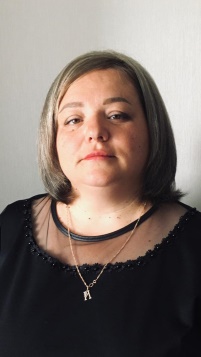 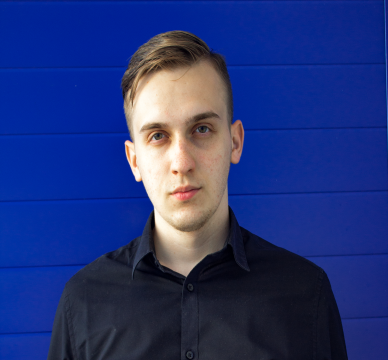 ЦИНДРИНАИрина ВладимировнаШЕПЕЛЕВДмитрий Федорович1982 года рожденияМесто рождения: ст. Марьинская Кировского района Ставропольского краяМесто жительства: Ставропольский край, Грачевский район, с. СпицевкаОбразование: высшееМуниципальное казенное учреждение культуры «Спицевский культурно-досуговый центр», художественный руководительдепутат Совета Грачевского муниципального района Ставропольского края на непостоянной основе, депутат Совета депутатов муниципального образования Спицевского сельсовета Грачевского района Ставропольского края на непостоянной основесамовыдвижениеСВЕДЕНИЯ О ДОХОДАХ И ИМУЩЕСТВЕОбщая сумма доходов по всем источникам в рублях: 518519,63 руб.Недвижимое имущество: Квартира, 36,0 кв.м.Транспортные средства:1. Легковой автомобиль, Lada 2109070 Granta, 2017 г.Количество банковских счетов (вкладов) и общая сумма денежных средств на всех счетах (вкладах) в рублях:3 счета – 77935,32 руб.1998 года рожденияМесто рождения: город СтавропольМесто жительства: Ставропольский край,                           г. Ставропольвыдвинут: избирательным объединением Ставропольским региональным отделением Политической партии ЛДПР – Либерально-демократической партии РоссииСВЕДЕНИЯ О ДОХОДАХ И ИМУЩЕСТВЕОбщая сумма доходов по всем источникам в рублях: 84421,48 руб.Недвижимое имущество: Квартира, 66,6 кв.м.Транспортные средства:ОтсутствуетКоличество банковских счетов (вкладов) и общая сумма денежных средств на всех счетах (вкладах) в рублях:6 счетов – 76973,47 руб.